Graphing f(x) = ax2 + bx + cEssential Question:  How can you find the vertex of the graph of f(x) = ax2 + bx + c?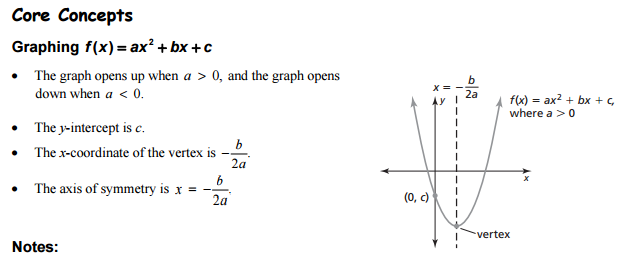 Example:        f(x) = 3x2 – 2x + 1Which way will the graph open? Will it have a maximum or a minimum?What is the y-intercept?What is the x-coordinate of the vertex?What is the axis of symmetry?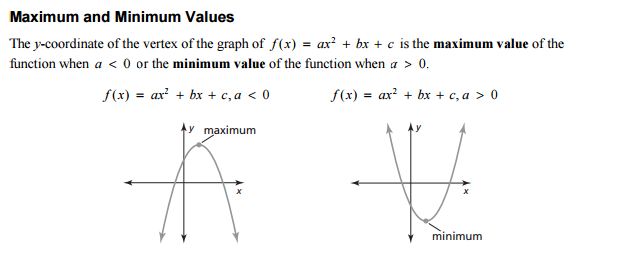 Example:   f(x) = 3x2 – 2x + 1Does the function have a minimum or maximum? What is the value of the minimum or maximum?Practice:For problems 1-4, find the axis of symmetry and y-intercept of the quadratic function.f(x) = x2 – 10x + 2				2.    y = –4x2 +16xy = –2x2 – 8x + 5				4.     f(x) = –3x2 + 6x + 1For problems 5-8, say whether the quadratic function has a maximum or minimum value and find the value.y = –1/2x2 – 5x + 2				6.     y = 8x2 + 16x – 2y = – x2 – 4x – 7				8.     y = –7x2 + 7x + 5For problems 9-10, find the following four things, then graph the equation:The y-interceptThe axis of symmetryThe maximum or minimum valueThe coordinates of the vertexf(x) = 3x2 + 6x + 2				10.    y = 2x2 – 8x – 1  				a.  				b.  				c.   				d. 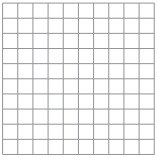 